ANDRES FELIPE CAMELO CASTILLOCarrera 136 # 144-50 Casa 101Teléfono: 320 8575874Cédula de Ciudadanía No. 1.019.129.428Correo electrónico: acamelo6@hotmail.comBogotá D.C. – Colombia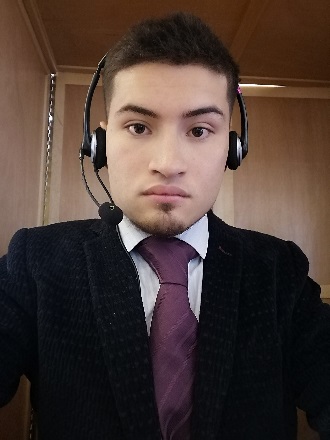 Perfil Profesional Profesional en Lenguas Modernas de la Universidad Ean con experiencia como intérprete simultáneo y consecutivo en doble vía de inglés y español; traductor especialista en textos técnicos, legales, jurídicos, financieros, comerciales, médicos y oficiales en doble vía de inglés, portugués y español y docente de inglés. Conocimientos en francés y portugués como lenguas extranjeras, corrección de estilo de textos en inglés, especializado en la gramática y escritura de la lengua inglesa, desarrollo de proyectos pedagógicos, empresariales y de traducción. Persona proactiva, con capacidad de liderazgo, competente para trabajar en equipo y desempeñarse favorablemente en tareas bajo presión, capaz de cumplir métricas y reglas, con facilidad para entablar relaciones interpersonales. Formación Académica Profesional Lenguas Modernas Universidad EAN2020Bogotá D.CBachiller AcadémicoColegio Jonathan Swift2015Bogotá D.CPrimariaNew Prospect Elementary School2008Alpharetta, GA, USAExperiencia laboralSitelFecha de ingreso: febrero 2016 Fecha de retiro: octubre 2016 Cargo: Agente Idioma utilizado: inglés – español Jefe Inmediato: Adriana Ospina American School WayFecha de Ingreso: febrero 2017Fecha de Retiro: julio 2018Cargo: Docente de Lenguas Extranjeras Idiomas utilizados: inglés – españolJefe inmediato: Angela BarreraTeleperformanceFecha de ingreso: julio 2018Fecha de retiro: junio 2019Cargo: Intérprete médicoIdiomas utilizados: inglés – españolTraductor e intérprete independienteFecha de inicio de labores: junio 2016Fecha de retiro: N/AIdiomas utilizados: inglés, español y portuguésBerlitzFecha de Ingreso: diciembre 2019Fecha de Retiro: N/ACargo: Docente de Lenguas Extranjeras Idiomas utilizados: inglés Referencias laborales y personales Yanis María Nuñez Hernández Cargo actual: Encargada de ventas en FedepalmaTeléfono: 314 2102176Correo electrónico: Yanis.nunez78@gmail.comLuisa Fernanda Castillo FlorianSecretaria Dirección Análisis, Contexto y Posconflicto - JURDHFuerza Aérea ColombianaTeléfono: 314 2918128Correo electrónico: luisa.castillof@fac.mil.co;  luisa.castillof@hotmail.coFormación académica complementaria: “Centro de idiomas Cafam”, dictado por CAFAM; duración 256 horas; Certificación obtenida y aprobada con el examen FCE de competencias en Ingles correspondiente al nivel B2 de acuerdo a los estándares internacionales del marco común europeo de referencia. Bogotá2012IdiomasInglés como lengua nativaIELTS C2 (Marco Común Europeo; 2019-II)Español como segunda lenguaPortugués como tercera lenguaFrancés como cuarta lengua                              _______________________________________ANDRES FELIPE CAMELO CASTILLO